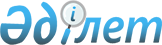 О внесении изменения в решение Кокшетауского городского маслихата от 15 сентября 2020 года № С-46/8 "О некоторых вопросах проведения мирных собраний"Решение Кокшетауского городского маслихата Акмолинской области от 27 марта 2024 года № С-11/7. Зарегистрировано Департаментом юстиции Акмолинской области 29 марта 2024 года № 8725-03
      Кокшетауский городской маслихат РЕШИЛ:
      1. Внести в решение Кокшетауского городского маслихата "О некоторых вопросах проведения мирных собраний" от 15 сентября 2020 года № С-46/8 (зарегистрировано в Реестре государственной регистрации нормативных правовых актов под № 8026) следующее изменение:
      приложение 3 к указанному решению изложить в новой редакции согласно приложению к настоящему решению.
      2. Настоящее решение вводится в действие по истечении десяти календарных дней после дня его первого официального опубликования. Границы прилегающих территорий, в которых запрещено проведение пикетирования в городе Кокшетау
      Не допускается проведение пикетирования на расстоянии 800 метров от границ прилегающих территорий следующих объектов города Кокшетау:
      1) в местах массовых захоронений;
      2) на объектах железнодорожного, водного, воздушного и автомобильного транспорта и прилегающих к ним территориях;
      3) на территориях, прилегающих к организациям, обеспечивающим обороноспособность, безопасность государства и жизнедеятельность населения;
      4) на территории, прилегающей к резиденции Президента Республики Казахстан;
      5) на территориях, прилегающих к опасным производственным объектам и иным объектам, эксплуатация которых требует соблюдения специальных правил техники безопасности;
      6) на магистральных железнодорожных сетях, магистральных трубопроводах, национальной электрической сети, магистральных линиях связи и прилегающих к ним территориях.
					© 2012. РГП на ПХВ «Институт законодательства и правовой информации Республики Казахстан» Министерства юстиции Республики Казахстан
				
      Председатель Кокшетауского городского маслихата 

Д.Акимов
Приложение к решению
Кокшетауского городского маслихата
от 27 марта 2024 года
№ С-11/7Приложение 3 к решению
Кокшетауского городского маслихата
от 15 сентября 2020 года
№ С-46/8